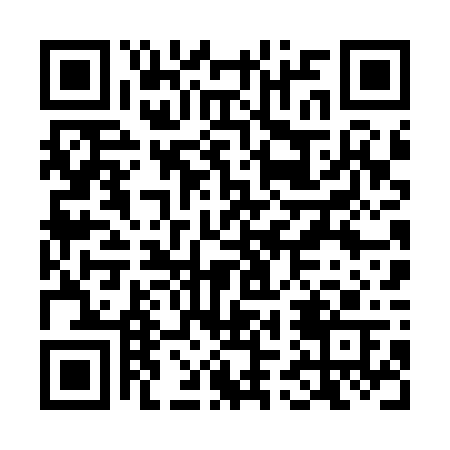 Ramadan times for Beilul, EritreaMon 11 Mar 2024 - Wed 10 Apr 2024High Latitude Method: NonePrayer Calculation Method: Muslim World LeagueAsar Calculation Method: ShafiPrayer times provided by https://www.salahtimes.comDateDayFajrSuhurSunriseDhuhrAsrIftarMaghribIsha11Mon5:105:106:2112:213:416:216:217:2712Tue5:095:096:2012:203:406:216:217:2713Wed5:095:096:1912:203:406:216:217:2714Thu5:085:086:1912:203:406:216:217:2815Fri5:075:076:1812:193:396:216:217:2816Sat5:075:076:1712:193:396:216:217:2817Sun5:065:066:1712:193:386:216:217:2818Mon5:055:056:1612:193:386:216:217:2819Tue5:055:056:1512:183:376:216:217:2820Wed5:045:046:1512:183:376:226:227:2821Thu5:035:036:1412:183:366:226:227:2822Fri5:035:036:1312:173:366:226:227:2823Sat5:025:026:1312:173:356:226:227:2824Sun5:015:016:1212:173:356:226:227:2825Mon5:015:016:1112:173:346:226:227:2926Tue5:005:006:1112:163:346:226:227:2927Wed4:594:596:1012:163:336:226:227:2928Thu4:584:586:0912:163:326:226:227:2929Fri4:584:586:0912:153:326:226:227:2930Sat4:574:576:0812:153:316:226:227:2931Sun4:564:566:0712:153:316:226:227:291Mon4:564:566:0712:143:306:226:227:292Tue4:554:556:0612:143:296:226:227:303Wed4:544:546:0512:143:296:236:237:304Thu4:534:536:0512:143:286:236:237:305Fri4:534:536:0412:133:276:236:237:306Sat4:524:526:0312:133:276:236:237:307Sun4:514:516:0312:133:266:236:237:308Mon4:504:506:0212:123:256:236:237:309Tue4:504:506:0112:123:256:236:237:3110Wed4:494:496:0112:123:246:236:237:31